School Holiday Dates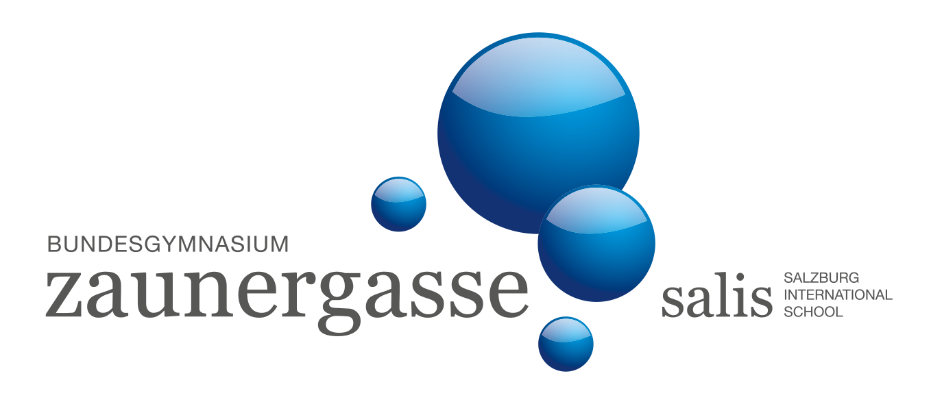 2020/21Winter Semester 2020/21: Monday 14th September – Friday 5th FebruaryThursday 24th September 				St. Rupert’s Day (Salzburg)Monday 26th October					Austrian National Holiday Tuesday 27th October – Sunday 1st November	Autumn HolidaysMonday 2nd November				All Souls’ DayMonday 7th December				School Autonomous DayTuesday 8th December				Immaculate ConceptionThursday 24th December – Wednesday 6th January	Christmas HolidaysMonday 8th February	 – Sunday 14th February 	Semester Break Summer Semester 2021: Monday 15th February – Friday 9th July	Monday 29th March – Monday 5th April 		Easter Holidays	Thursday 13th May 					Ascension Day 	Friday 14th May					School Autonomous Day	Monday 24th May					Pentecost Monday	Thursday 3rd June 					Corpus Christi	Friday 4th June						School Autonomous Day	Saturday 10th July – Sunday 12th September 		Summer Holidays